Conference on Technology Scouting and Deployment for Sustainable Development Theme: “Scaling Up Technology Deployment: Harnessing Technology in the Age of Covid and Beyond, for the Sustainable Development Goals for Asia” organized by the World Intellectual Property Organization (WIPO)in cooperation with Global Solutions Summitand ASEAN Committee on Science, Technology and InnovationVirtual Meeting, November 10 and 12, 2020PROVISIONAL PROGRAMprepared by the International Bureau of WIPOTuesday, November 10, 2020 – Day1Registration required at https://attendee.gotowebinar.com/register/7950211649472635918Note: All Times are in Central European Time. The equivalent time in the participants’ time zone are as follows: Afghanistan & Islamic Republic of Iran - 8:30AM;Pakistan & Maldives 9:00AM;India & Sri Lanka -9:30AM;Nepal -9:45AM;Bangladesh & Bhutan - 10:00AM;Myanmar - 10:30AM;Cambodia, Indonesia, Lao PDR, Thailand and Viet Nam 11:00AM;Brunei Darussalam, Malaysia, Mongolia, Singapore & Philippines - 12:00PMThursday, November 12, 2020 - Day 2 Registration required at https://attendee.gotowebinar.com/register/2726109749001942542Note: All Times are in Central European Time. The equivalent time in the participants’ time zone are as follows: Afghanistan & Islamic Republic of Iran - 8:30AM;Pakistan & Maldives 9:00AM;India & Sri Lanka -9:30AM;Nepal -9:45AM;Bangladesh & Bhutan - 10:00AM;Myanmar - 10:30AM;Cambodia, Indonesia, Lao PDR, Thailand and Viet Nam -11:00AM;Brunei Darussalam, Malaysia, Mongolia, Singapore & Philippines - 12:00PMEEE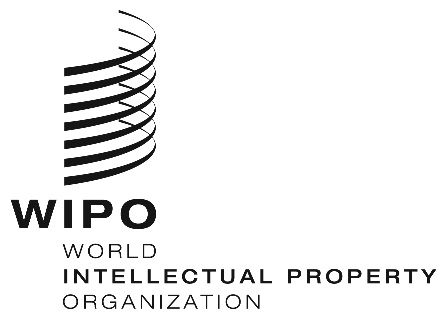 Virtual meetingVirtual meetingVirtual meetingWIPO/HIP/GII/GE/20/INF/1 PROV.  WIPO/HIP/GII/GE/20/INF/1 PROV.  WIPO/HIP/GII/GE/20/INF/1 PROV.  ORIGINAL: ENGLISHORIGINAL: ENGLISHORIGINAL: ENGLISHDATE: October 25, 2020DATE: October 25, 2020DATE: October 25, 2020  4.30 –  5.00Opening of WebEx Conference Platform (to enable participant testing and registration)Opening of WebEx Conference Platform (to enable participant testing and registration)  5.00 –  5.10Opening RemarksOpening RemarksMr. Mario Matus, Deputy Director General,            Development Sector, WIPO Mr. Mario Matus, Deputy Director General,            Development Sector, WIPO   5.10 –  5.20Introductions Context, Background and ExpectationsPresenter:	Mr. Andrew Michael Ong,                         Director, Regional Bureau for Asia                         and the Pacific, WIPO  5.20 –  5.25Segment 1Introduction to Technology ScoutingPresenter: 	Mr. Alfred Watkins, Chairman, Global Solutions Summit, USAI  5.25 –  6.15Segment 2Technology Scouting PresentationsFacilitator:	Mr. Alfred WatkinsPresenters:      Ms. Theresa Kotanchek                        CEO, Evolved Analytics, USA                        Ms. Leena Pishe Thomas                        CEO, Global Business Inroads (Global                         Project Management), India                        Mr. Cung Vu                        International Consultant, (for emerging                              technologies for rural communities), USA  6.15 –  6.45Segment 3Panel Discussion and Q&A from AudienceFacilitator:	Mr. Alfred WatkinsDiscussants:	Ms. Theresa Kotanchek                          Ms. Leena Pishe Thomas                         Mr. Cung Vu  6:45 –  7:00Synthesis (Day 1)Synthesis (Day 1)Presenters:	Mr. Alfred Watkins                          Mr. Andrew Michael Ong  7.00 End of Day 1 PanelEnd of Day 1 Panel  4.30 –  5.00Opening of WebEx Conference Platform (to enable participant testing and registration)5.00 –  6.00Segment 1Technology Deployment Presentations Presenters: 	Mr. Alfred Watkins                         Mr. Christopher Tan                         International Consultant (for Transformation                          Interventions), Malaysia                         Mr. Randy Welsch                         Impact Investor, Co-Founder, Jibu, USA  6.00 – 6.30Segment 2WIPO Programs and PlatformsPresenters:	     Ms. Marion Dietterrich, Director, Global                         Challenges Division, WIPO (tbc)  6.30 – 7:00Segment 3Panel Discussion and Q&A Facilitator:	Mr. Andrew Michael OngDiscussants:	Mr. Alfred Watkins                          Mr. Christopher Tan                          Mr. Randy Welsch  7:00 – 7.15Synthesis, View Forward & Mechanics for Stakeholder EngagementSynthesis, View Forward & Mechanics for Stakeholder EngagementFacilitators:	Mr. Alfred Watkins                          Mr. Andrew Michael Ong  7.00 End of Day 2 PanelEnd of Day 2 Panel